Princip 8: Att uppmärksamma och glädjas åt samhörigheten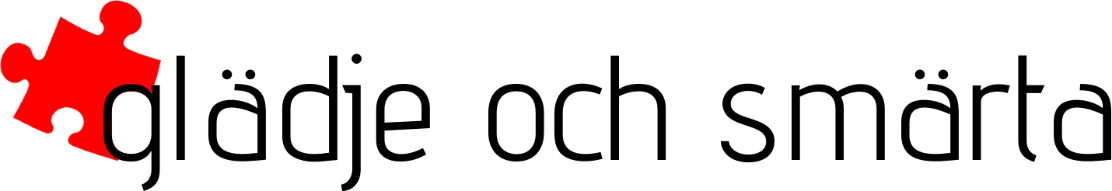 Anknytning ger glädje och smärtaFörra veckan…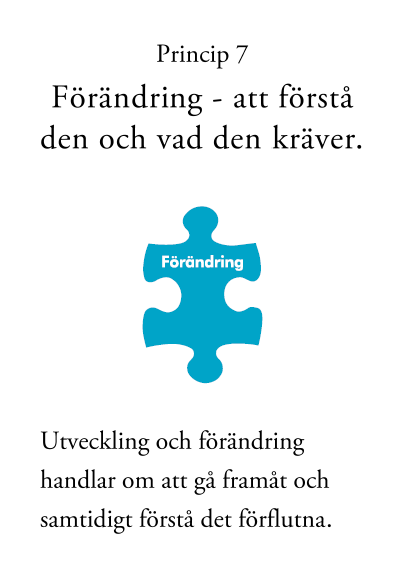 I dag: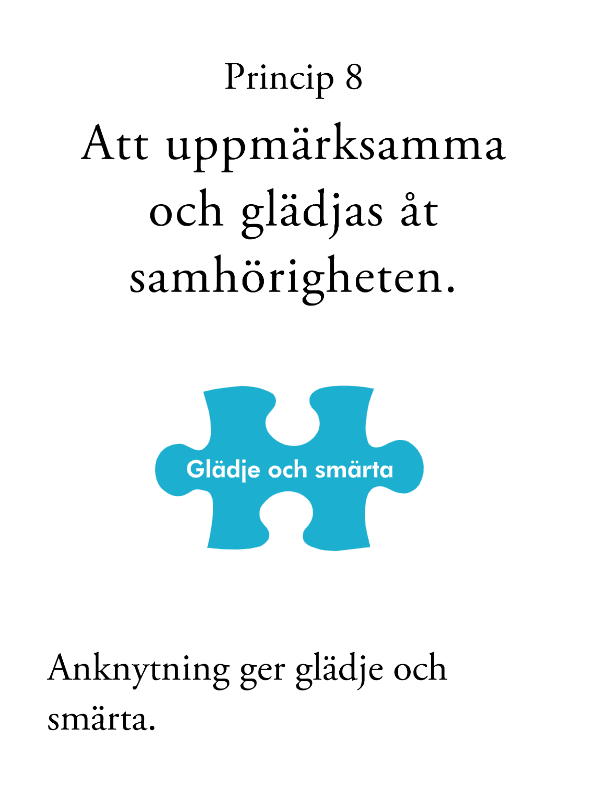 Vad kan komma i vägen/hindra samhörigheten?Vi fokuserar enbart på problemen.Vi vill inte acceptera problembeteende.Vi är rädda för att bli manipulerade eller ”utnyttjade”Vi känner oss inte längre viktiga för våra barn eller till och med bortstötta av barnen.Erfarenheter av förlust och smärta i tidigare relationer.Förbered er för rollspelTryck på” Video” knappen för att avsluta videoläget för dig själv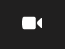 Rollspel 1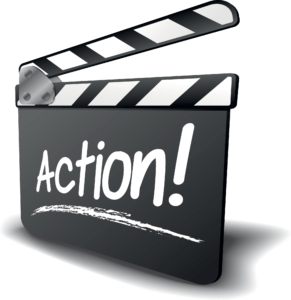 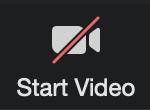 Sätt på din video igenKunde du se och höra rollspelet bra??Rollspel F1: Vad tänkte och kände barnet?Rollspel F2: Vilka behov hade barnet?Rollspel F3: Vad tänkte och kände föräldern?Rollspel F4: Vad föräldern medveten om barnets anknytningsbehov?Rollspel F5: Fanns det något tillfälle till samhörighet?Rollspel F6: Vad hindrade samhörigheten?Rollspel 1–7: Missade eller förlorade man något tillsammans i det här rollspelet?Förbered er för rollspelTryck på” Video” knappen för att avsluta videoläget för dig självRollspel 2Sätt på din video igenKunde du se och höra rollspelet bra??Rollspel 2-1: Vad tänkte och kände barnet?Rollspel 2-2: Vad tänkte och kände föräldern?Rollspel 2-3: Vilka var barnets anknytningsbehov? Samma som i det första rollspelet?Rollspel 2-3: Vad tänkte och kände föräldern?Rollspel 2-4: Var föräldern medveten om barnets anknytningsbehov?Rollspel 2–5: Fanns det något tillfälle för samhörighet?Rollspel 2-6: Vad hindrade samhörigheten?Rollspel 2-7: Missade eller förlorade man något tillsammans i det här rollspelet?ReflektionsövningR 1-1:Vilka tankar och känslor hindrar er från att söka eller ta emot samhörighet med era barn?R 1-2: När vi inte kan ”fånga stunden” med våra barn, vad riskerar vi då att förlora?R 1-3: Vad tror du hindrar ditt barn från att söka samhörighet med dig? Din tonårings sätt att söka samhörighet med dig kan vara svår att upptäcka den är sällan så tydlig. Det blir extra viktigt att vara uppmärksam, speciellt efter en konflikt.R 1-4: Hur visar din tonåring att hen vill ha samhörighet med dig?Att glädjas åt samhörigheten/anknytningenR 2-1: Hur visar du ditt barn/tonåring verbalt och icke verbalt att du vill skapa samhörighet med dem? Olika ritualer/sätt?R 2-2: Hur firar du samhörigheten med dina barn?Ta hem budskapSamhörighet med våra barn kan skapa både glädje och smärtaDet kan vara svårt att hitta samhörighet och fira den under perioder med mycket problem.För att ta vara på tillfällen till samhörighet:vara medveten om vilka hinder som kan finnasvar uppmärksamma på ”signalerna”känn empati för din tonåring!Att fira samhörigheten kan hjälpa oss att bevara relationen under svåra perioder.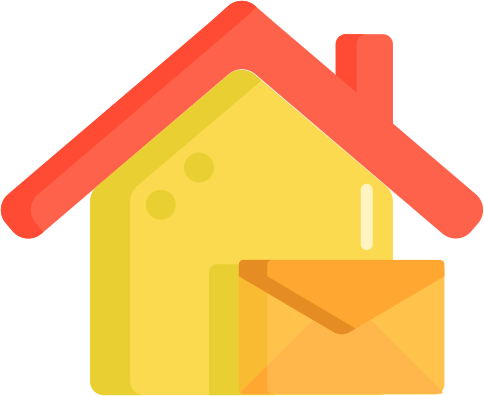 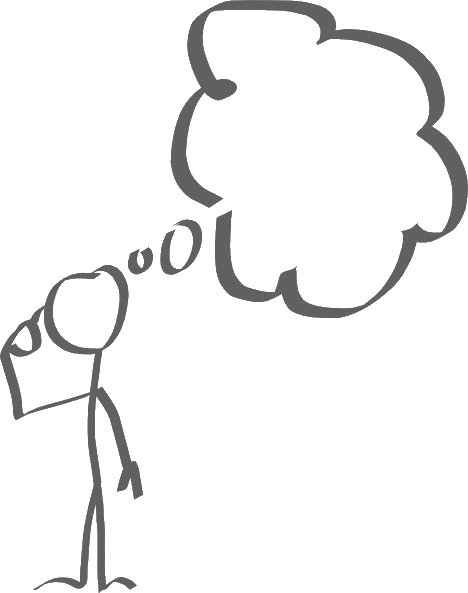 